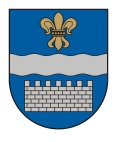   LATVIJAS REPUBLIKASDAUGAVPILS PILSĒTAS DOMEReģ. Nr. 90000077325, K. Valdemāra iela 1, Daugavpils, LV-5401, tālrunis 65404344, 65404346, fakss 65421941e-pasts:    www.daugavpils.lvSĒDES  PROTOKOLSDaugavpilī2020.gada 30.jūlijā                                                                                        	   Nr.30			                    				SĒDE NOTIEK VIDEOKONFERENCES REŽĪMĀSĒDE SASAUKTA 	plkst. 14.00SĒDI ATKLĀJ 	plkst. 14.00SĒDI VADA – Daugavpils pilsētas domes priekšsēdētājs Igors PrelatovsSĒDĒ PIEDALĀS - 14 Domes deputāti –   A.Broks, J.Dukšinskis, A.Gržibovskis, A.Elksniņš,                                                                      L.Jankovska, R.Joksts, I.Kokina, VKononovs,                                                                      N.Kožanova, M.Lavrenovs, J.Lāčplēsis,                                                                       I.Prelatovs, H.Soldatjonoka, A.Zdanovskis.                                                                     SĒDĒ NEPIEDALĀS  -  1 Domes deputāts–  R.Eigims – iemesls nav zināmsSĒDĒ PIEDALĀS       - pašvaldības administrācijas darbinieki:                                         S.Šņepste, E.Upeniece, I.Saveļjeva, M.Dimitrijeva, I.Funte,                                         S.Krapivina, I.Šalkovskis                                      - pašvaldības budžeta iestādes darbinieki:                                        M.Čačka, R.Ģiptere, Ž.Stankeviča, A.Linkevičs, E.Balode,                                         A.DžeriņšSĒDI PROTOKOLĒ  - Domes protokolu lietvedības pārzine S.RimicāneSĒDES DARBA KĀRTĪBA:1. Par dāvinājuma (ziedojuma) pieņemšanu un apropriācijas palielināšanu Marka Rotko mākslas centram.2. Par apropriācijas pārdali budžeta iestādei „Daugavpils Novadpētniecības un mākslas muzejs”.3. Par apropriācijas pārdali starp pamatbudžeta programmām Poļu kultūras centram.4. Par apropriācijas pārdali Daugavpils pilsētas pašvaldības policijai.5. Par atbalstu Daugavpils 3.vidusskolas projektam „Pārmaiņu ieviešanas atslēga – efektīva mācību stunda” un apropriācijas palielināšanu Daugavpils pilsētas Izglītības pārvaldei.6. Par atļauju Olgai Dukšinskai savienot amatus.7. Par apropriācijas palielināšanu Daugavpils pilsētas domes pamatbudžeta programmā „Eiropas Savienības un citu finanšu instrumentu finansētie projekti”.8. Par apropriācijas pārdali budžeta programmā „Pašvaldības parādu procentu un pakalpojumu apmaksa”.9. Par aizņēmuma ņemšanu projekta Nr.5.5.1.0/17/I/007 „Rīteiropas vērtības” īstenošanai.10. Par aizņēmuma ņemšanu investīciju projekta „Skolas ielas pārbūve posmā no Komunālās ielas līdz Blaumaņa ielai, Pieneņu ielas pārbūve posmā no Komunālās ielas līdz Blaumaņa ielai, Staru ielas pārbūve posmā no Dostojevska ielas līdz Staru ielai 80, Daugavpilī” īstenošanai.11. Par zemes gabalu nodošanu atsavināšanai.12. Par zemes vienības Kauņas ielā 178A, Daugavpilī, izsoles rezultātu apstiprināšanu un pirkuma līguma slēgšanu.13. Par zemes vienības Plūmju ielā 31, Daugavpilī, izsoles rezultātu apstiprināšanu un pirkuma līguma slēgšanu.Daugavpils pilsētas domes lietu pārvaldnieces p.i. I.Saveļjeva lūdz deputātus iekļaut domes sēdes darba kārtībā papildjautājumu “Par atļauju Jurijam Visockim savienot amatus”.Sēdes vadītājs lūdz deputātus balsot par domes sēdes darba kārtību ar vienu papildjautājumu,atklāti balsojot: PAR – 14 (A.Broks, J.Dukšinskis, A.Elksniņš, A.Gržibovskis, L.Jankovska, R.Joksts, I.Kokina, N.Kožanova, V.Kononovs, M.Lavrenovs, J.Lāčplēsis, I.Prelatovs, H.Soldatjonoka, A.Zdanovskis), PRET – nav, ATTURAS – nav,  Daugavpils pilsētas dome nolemj:Apstiprināt domes sēdes darba kārtību ar vienu papildjautājumu.1.§	(311)Par dāvinājuma (ziedojuma) pieņemšanu un apropriācijas palielināšanu Marka Rotko mākslas centramM.Čačka, I.PrelatovsPamatojoties uz likuma „Par pašvaldībām” 21.panta pirmās daļas 2.,19., 27.punktu, likuma „Par interešu konfliktu novēršanu valsts amatpersonu darbībā” 14.panta trešo daļu, ievērojot ar Daugavpils pilsētas domes 2013.gada 28.decembra lēmumu Nr.651 apstiprināto noteikumu Nr.3 „Noteikumi par dāvinājumu (ziedojumu) pieņemšanu, izlietošanu un uzskaiti Daugavpils pilsētas pašvaldības iestādēs” 4.punktu, 2019.gada 16.decembra Līgumu ar ASV vēstniecību Latvijā Nr. S-LG 750-20-GR-0002,  Daugavpils Marka Rotko mākslas centra  vadītāja M.Čačkas izvērtējumu par interešu konflikta neesamību, pieņemot minēto dāvinājumu (ziedojumu), to, ka dāvinājuma (ziedojuma) pieņemšana neietekmē jebkādu lēmumu pieņemšanu attiecībā uz Ziedotāju, Daugavpils pilsētas domes Izglītības un kultūras jautājumu komitejas 2020.gada 23.jūlija atzinumu, Daugavpils pilsētas domes Finanšu komitejas 2020.gada 23.jūlija atzinumu, kā arī ņemot vērā Daugavpils pilsētas domes 2020.gada 17.aprīļa lēmumu Nr.165, atklāti balsojot: PAR – 14 (A.Broks, J.Dukšinskis, A.Elksniņš, A.Gržibovskis, L.Jankovska, R.Joksts,  I.Kokina, V.Kononovs, N.Kožanova, M.Lavrenovs, J.Lāčplēsis, I.Prelatovs, H.Soldatjonoka, A.Zdanovskis), PRET – nav, ATTURAS – nav, Daugavpils pilsētas dome nolemj:Atļaut Daugavpils pilsētas pašvaldības iestādei „Daugavpils Marka Rotko mākslas centrs” (Reģ.Nr.90009938567, juridiskā adrese: Mihaila iela 3, Daugavpils, LV-5401) pieņemt dāvinājumā naudas summu 432 EUR (četri simti trīsdesmit divi euro) katalogu drukai no ASV vēstniecības Latvijā (Samnera Velsa iela 1, Zemgales priekšpilsēta, Rīga, LV-1046).Daugavpils pilsētas pašvaldības iestādes „Daugavpils Marka Rotko mākslas centrs” vadītājam M.Čačkam ievērot normatīvajos aktos noteikto prasību izpildi attiecībā uz dāvinājuma (ziedojuma) pieņemšanu un lēmumu pieņemšanu attiecībā uz dāvinātāju (ziedotāju).Palielināt apropriāciju Daugavpils pilsētas pašvaldības iestādes „Daugavpils Marka Rotko mākslas centrs” ziedojumu un dāvinājumu ieņēmumu un izdevumu tāmei 2020. gadam saskaņā ar pielikumu.Pielikumā: Daugavpils pilsētas pašvaldības iestādes „Daugavpils Marka Rotko mākslas centrs”  ieņēmumu un izdevumu tāmes 2020. gadam grozījumi.2.§	(312) Par apropriācijas pārdali budžeta iestādei „Daugavpils Novadpētniecības un mākslas muzejs”R.Ģiptere, I.PrelatovsPamatojoties uz likuma „Par pašvaldībām” 21.panta pirmās daļas 2.punktu, Daugavpils pilsētas domes 2018.gada 9.augusta noteikumiem Nr.2 “Noteikumi par Daugavpils pilsētas pašvaldības budžeta izstrādāšanu, apstiprināšanu, grozījumu veikšanu, izpildi un kontroli” 34.punktu un Daugavpils pilsētas domes Finanšu komitejas 2020.gada 23.jūlija sēdes atzinumu, atklāti balsojot: PAR – 14 (A.Broks, J.Dukšinskis, A.Elksniņš, A.Gržibovskis, L.Jankovska, R.Joksts,  I.Kokina, V.Kononovs, N.Kožanova, M.Lavrenovs, J.Lāčplēsis, I.Prelatovs, H.Soldatjonoka, A.Zdanovskis), PRET – nav, ATTURAS – nav, Daugavpils pilsētas dome nolemj:Veikt apropriācijas pārdali starp izdevumu kodiem atbilstoši izdevumu ekonomiskajām kategorijām budžeta iestādei „Daugavpils Novadpētniecības  un mākslas muzejs” (reģ.Nr.90000030377, juridiskā adrese: Rīgas iela 8, Daugavpils) pamatbudžeta programmā „Iestādes darbības nodrošināšana” saskaņā ar pielikumu.Pielikumā: Daugavpils Novadpētniecības  un mākslas muzeja pamatbudžeta programmas                  „Iestādes darbības nodrošināšana” ieņēmumu un izdevumu tāmes 2020.gadam                  grozījumi.3.§	(313) Par apropriācijas pārdali starp pamatbudžeta programmām Poļu kultūras centramŽ.Stankeviča, I.PrelatovsPamatojoties uz likuma „Par pašvaldībām” 21.panta pirmās daļas 2.punktu, likuma „Par pašvaldību budžetiem” 30.pantu, Daugavpils pilsētas domes Izglītības un kultūras jautājumu komitejas 2020.gada 23.jūlija sēdes atzinumu, Daugavpils pilsētas domes Finanšu komitejas 2020.gada 23.julija sēdes atzinumu, atklāti balsojot: PAR – 14 (A.Broks, J.Dukšinskis, A.Elksniņš, A.Gržibovskis, L.Jankovska, R.Joksts,  I.Kokina, V.Kononovs, N.Kožanova, M.Lavrenovs, J.Lāčplēsis, I.Prelatovs, H.Soldatjonoka, A.Zdanovskis), PRET – nav, ATTURAS – nav, Daugavpils pilsētas dome nolemj:Veikt apropriācijas pārdali starp Poļu kultūras centra (reģ.Nr.90000520513, juridiskā adrese: Varšavas ielā 30, Daugavpilī) pamatbudžeta programmām:Samazināt apropriāciju pamatbudžeta apakšprogrammā “Kultūras pasākumi” par 700EUR saskaņā ar 1.pielikumu.Palielināt apropriāciju pamatbudžeta programmā „Iestādes darbības nodrošināšana” par 700 EUR saskaņā ar 2.pielikumu.Pielikumā: 1. Poļu kultūras centra pamatbudžeta    apakšprogrammas “Kultūras pasākumi”                     ieņēmumu un izdevumu tāmes grozījumi 2020.gadam.2. Poļu kultūras centra pamatbudžeta programmas „Iestādes darbības nodrošināšana”  ieņēmumu un izdevumu tāmes grozījumi 2020.gadam.4.§	(314) Par apropriācijas pārdali Daugavpils pilsētas pašvaldības policijaiA.Linkevičs, I.PrelatovsPamatojoties uz likuma „Par pašvaldībām” 21.panta pirmās daļas 2.punktu, Daugavpils pilsētas domes noteikumu Nr.2 “Noteikumi par Daugavpils pilsētas pašvaldības budžeta izstrādāšanu, apstiprināšanu, grozījumu veikšanu, izpildi un kontroli” 34.punktu un Daugavpils pilsētas domes Finanšu komitejas 2020.gada 23.jūlija sēdes atzinumu, atklāti balsojot: PAR – 14 (A.Broks, J.Dukšinskis, A.Elksniņš, A.Gržibovskis, L.Jankovska, R.Joksts,  I.Kokina, V.Kononovs, N.Kožanova, M.Lavrenovs, J.Lāčplēsis, I.Prelatovs, H.Soldatjonoka, A.Zdanovskis), PRET – nav, ATTURAS – nav, Daugavpils pilsētas dome nolemj:Veikt apropriācijas pārdali starp izdevumu kodiem atbilstoši ekonomiskajām kategorijām Daugavpils pilsētas pašvaldības policijai (reģ.Nr.90002067001, juridiskā adrese: Muzeja iela 6, Daugavpils) un pamatbudžeta programmā „Iestādes darbības nodrošināšana”.Pielikumā: Daugavpils pilsētas pašvaldības policijas pamatbudžeta programmas „Iestādes   darbības nodrošināšana” ieņēmumu un izdevumu tāmes 2020.gadam grozījumi.5.§	(315) Par atbalstu Daugavpils 3.vidusskolas projektam „Pārmaiņu ieviešanas atslēga – efektīva mācību stunda” un apropriācijas palielināšanu Daugavpils pilsētas Izglītības pārvaldeiE.Balode, J.Dukšinskis, I.PrelatovsJ.Dukšinskis jautā par drošības aspektiem, kā tas ietekmēs projekta dalībniekus?E.Balode atbild, ka tiek sekots Latvijas noteikumiem un Slimību profilakses un kontroles centra sarakstam, visdrīzāk, uz Itāliju dalībnieki nedosies.J.Dukšinskis iesaka, ka projekta dalībniekiem pēc atgriešanās no šīm valstīm veikt bezmaksas Covid 19 testu, tā ir rekomendācija.Pamatojoties uz likuma „Par pašvaldībām” 21.panta pirmās daļas 2.punktu, likuma „Par pašvaldību budžetiem” 30.pantu, saskaņā ar Valsts izglītības attīstības aģentūras lēmumu Nr.8.-10.1/3849 „Par Eiropas Savienības Erasmus+ programmas Pamatdarbības Nr.1 (KA1) skolu sektora projekta Nr. 2020-1-LV01-KA101-077384 apstiprināšanu”, ņemot vērā Daugavpils pilsētas domes Izglītības un kultūras jautājumu komitejas 2020.gada 23.jūlija sēdes atzinumu, Daugavpils pilsētas domes Finanšu komitejas 2020.gada 23.jūlija sēdes atzinumu, atklāti balsojot: PAR – 14 (A.Broks, J.Dukšinskis, A.Elksniņš, A.Gržibovskis, L.Jankovska, R.Joksts,  I.Kokina, V.Kononovs, N.Kožanova, M.Lavrenovs, J.Lāčplēsis, I.Prelatovs, H.Soldatjonoka, A.Zdanovskis), PRET – nav, ATTURAS – nav, Daugavpils pilsētas dome nolemj:Atbalstīt Daugavpils pilsētas Izglītības pārvaldes (reģ.Nr.90009737220, juridiskā adrese: Saules iela 7, Daugavpils) padotībā esošo izglītības iestādes projektu:Daugavpils 3.vidusskolas projektu „Pārmaiņu ieviešanas atslēga – efektīva mācību stunda” saskaņā ar 1.pielikumu.Projekta īstenošanai nodrošināt priekšfinansējumu 5352,00 EUR apmērā - 2020.gadā 4582,00 EUR (četri tūkstoši pieci simti astoņdesmit divi euro 00 centi) apmērā no pamatbudžeta programmas „Līdzekļi projektu realizācijai” un 2021.gadā 770,00 EUR (septiņi simti septiņdesmit euro 00 centi) apmērā no pašvaldības budžeta līdzekļiem.Veikt apropriācijas palielināšanu Daugavpils pilsētas Izglītības pārvaldei pamatbudžeta programmai „Eiropas Savienības un citu finanšu instrumentu finansētie projekti” saskaņā ar 2.pielikumu.Pielikumā: 1. Projekta „Pārmaiņu ieviešanas atslēga – efektīva mācību stunda” apraksts.       2. Daugavpils pilsētas Izglītības pārvaldes pamatbudžeta programmas „Eiropas        Savienības un citu finanšu instrumentu finansētie projekti” ieņēmumu un       izdevumu tāmes 2020.gadam grozījumi.6.§	(316) Par atļauju Olgai Dukšinskai savienot amatusI.Saveļjeva, I.PrelatovsDeputāts J.Dukšinskis nepiedalās lēmuma pieņemšanā saskaņā ar likumu “Par interešu konflikta novēršanu valsts amatpersonu darbībā”.Pamatojoties uz likuma “Par pašvaldībām” 21.panta pirmās daļas 27.punktu, likuma “Par interešu konflikta novēršanu valsts amatpersonu darbībā” 7.panta ceturtās daļas 2.punkta b) apakšpunktu un 8.1 panta piektās daļas 1. un 2.punktu, izskatot iesniegumu ar lūgumu atļaut savienot valsts amatpersonas amatu ar citu amatu, konstatējot, ka amatu savienošana neradīs interešu konfliktu, nebūs pretrunā ar valsts amatpersonai saistošām ētikas normām un nekaitēs valsts amatpersonas tiešo pienākumu pildīšanai, atklāti balsojot: PAR – 13 (A.Broks, A.Elksniņš, A.Gržibovskis, L.Jankovska, R.Joksts,  I.Kokina, V.Kononovs, N.Kožanova, M.Lavrenovs, J.Lāčplēsis, I.Prelatovs, H.Soldatjonoka, A.Zdanovskis), PRET – nav, ATTURAS – nav, Daugavpils pilsētas dome nolemj:Atļaut Olgai Dukšinskai savienot Daugavpils pilsētas 16.vidusskolas (reģ.Nr.90009737220, juridiskā adrese: Aveņu iela 40, Daugavpils, LV-5401) direktores amatu ar Valsts izglītības attīstības aģentūras (reģ.Nr.90001800413, juridiskā adrese: Vaļņu iela 1, Rīga, LV-1050)  projekta koordinatores amatu Eiropas Savienības Erasmus + programmas pamatdarbības Nr.1 (KA1) skolu sektora projektā “Skolas izglītības kvalitātes paaugstināšana un pedagogu labā prakse skolēnu caurviju kompetenču attīstībā ” līguma Nr.2019-1-LV01-KA101-060312, kuru līdz 2021.gada 31.augustam realizē Daugavpils pilsētas 16. vidusskola.7.§	(317) Par atļauju Jurijam Visockim savienot amatusI.Saveļjeva, I.PrelatovsPamatojoties uz likuma “Par pašvaldībām” 21.panta pirmās daļas 27.punktu, likuma “Par interešu konflikta novēršanu valsts amatpersonu darbībā” 7.panta ceturtās daļas 2.punkta b) apakšpunktu un 8.1 panta piektās daļas 1. un 2.punktu, izskatot iesniegumu ar lūgumu atļaut savienot valsts amatpersonas amatu ar citu amatu, konstatējot, ka amatu savienošana neradīs interešu konfliktu, nebūs pretrunā ar valsts amatpersonai saistošām ētikas normām un nekaitēs valsts amatpersonas tiešo pienākumu pildīšanai, atklāti balsojot: PAR – 12 (A.Broks, J.Dukšinskis, A.Gržibovskis, L.Jankovska, R.Joksts,  I.Kokina, N.Kožanova, M.Lavrenovs, J.Lāčplēsis, I.Prelatovs, H.Soldatjonoka, A.Zdanovskis), PRET – nav, ATTURAS – 2(A.Elksniņš, V.Kononovs), Daugavpils pilsētas dome nolemj:Atļaut Jurijam Visockim savienot Daugavpils pilsētas Centra vidusskolas (juridiskā adrese: Kandavas iela 17, Daugavpils, LV-5401) direktora amatu ar Daugavpils pilsētas domes (reģ.Nr.90000077325, juridiskā adrese: Krišjāņa Valdemāra iela 1, Daugavpils, LV-5401)  priekšsēdētāja padomnieka izglītības jautājumos amatu. 8.§	(318) Par apropriācijas palielināšanu Daugavpils pilsētas domes pamatbudžeta programmā „Eiropas Savienības un citu finanšu instrumentu finansētie projekti” S.Krapivina, I.PrelatovsPamatojoties uz likuma “Par pašvaldībām” 21.panta pirmās daļas 2.punktu, likuma „Par pašvaldību budžetiem” 30.pantu, Daugavpils pilsētas domes 2018.gada 9.augusta noteikumiem Nr.2 „Noteikumi par Daugavpils pilsētas pašvaldības budžeta izstrādāšanu, apstiprināšanu, grozījumu veikšanu, izpildi un kontroli”, ņemot vērā Domes Finanšu komitejas 2020.gada 23.jūlija atzinumu, atklāti balsojot: PAR – 14 (A.Broks, J.Dukšinskis, A.Elksniņš, A.Gržibovskis, L.Jankovska, R.Joksts,  I.Kokina, V.Kononovs, N.Kožanova, M.Lavrenovs, J.Lāčplēsis, I.Prelatovs, H.Soldatjonoka, A.Zdanovskis), PRET – nav, ATTURAS – nav, Daugavpils pilsētas dome nolemj:Veikt apropriācijas palielināšanu un pārdali Daugavpils pilsētas domei (reģ.Nr.90000077325, juridiskā adrese: K.Valdemāra iela 1, Daugavpils) pamatbudžeta programmā „Eiropas Savienības un citu finanšu instrumentu finansētie projekti” saskaņā ar pielikumu.Pielikumā: Daugavpils pilsētas domes pamatbudžeta programmas  „Eiropas Savienības un citu finanšu instrumentu finansētie projekti” ieņēmumu un izdevumu tāmes 2020.gadam grozījumi.9.§	(319) Par apropriācijas pārdali budžeta programmā „Pašvaldības parādu procentu un pakalpojumu apmaksa”E.Upeniece, I.PrelatovsPamatojoties uz likuma „Par pašvaldībām” 21.panta pirmās daļas 2.punktu, Daugavpils pilsētas domes 2018.gada 9.augusta noteikumu Nr.2 "Noteikumi par Daugavpils pilsētas pašvaldības budžeta izstrādāšanu, apstiprināšanu, grozījumu veikšanu, izpildi un kontroli” 34.punktu, ņemot vērā Daugavpils pilsētas domes Finanšu komitejas 2020.gada 23.jūlija sēdes atzinumu, atklāti balsojot: PAR – 14 (A.Broks, J.Dukšinskis, A.Elksniņš, A.Gržibovskis, L.Jankovska, R.Joksts,  I.Kokina, V.Kononovs, N.Kožanova, M.Lavrenovs, J.Lāčplēsis, I.Prelatovs, H.Soldatjonoka, A.Zdanovskis), PRET – nav, ATTURAS – nav,   Daugavpils pilsētas dome nolemj:Veikt apropriācijas pārdali starp izdevumu kodiem atbilstoši ekonomiskajām kategorijām Daugavpils pilsētas domei (reģ.Nr.90000077325, juridiskā adrese: Kr.Valdemāra ielā 1, Daugavpilī) pamatbudžeta programmā „Pašvaldības parādu procentu un pakalpojumu nomaksa” .                     10.§	(320) Par aizņēmuma ņemšanu projekta Nr.5.5.1.0/17/I/007 „Rīteiropas vērtības” īstenošanaiE.Upeniece, I.PrelatovsPamatojoties uz likuma “Par pašvaldībām” 21.panta pirmās daļas 2.punktu un likuma “Par pašvaldību budžetiem” 22. un 22.1 pantu, likuma „Par valsts budžetu 2020.gadam” 13.panta pirmās daļas 1.punktu, 2018.gada 22.marta Vienošanās par Eiropas Savienības fonda projekta īstenošanu Nr.5.5.1.0/17/I/007, Daugavpils pilsētas domes Finanšu komitejas 2020.gada 23.jūlija sēdes atzinumu, atklāti balsojot: PAR – 14 (A.Broks, J.Dukšinskis, A.Elksniņš, A.Gržibovskis, L.Jankovska, R.Joksts,  I.Kokina, V.Kononovs, N.Kožanova, M.Lavrenovs, J.Lāčplēsis, I.Prelatovs, H.Soldatjonoka, A.Zdanovskis), PRET – nav, ATTURAS – nav, Daugavpils pilsētas dome nolemj: Lūgt Pašvaldību aizņēmumu un galvojumu kontroles un pārraudzības padomē atļauju ņemt ilgtermiņa aizņēmumu Valsts kasē ar Valsts kases noteikto procentu likmi 1 156 714 EUR (viens miljons viens simts piecdesmit seši tūkstoši septiņi simti četrpadsmit euro 00 centi), uz 20 gadiem projekta „Rīteiropas vērtības” Nr.5.5.1.0/17/I/007 īstenošanai. 2. . Aizņēmumu izņemt pa gadiem:    2020.gadā – 590 583 EUR;    2021.gadā – 566 131 EUR.3. Aizņēmuma pamatsummu sākt atmaksāt ar 2023.gada martu.4. Garantēt aizņēmuma atmaksāšanu, paredzot aizņēmuma atmaksāšanai nepieciešamos līdzekļus, turpmāko gadu Daugavpils pilsētas pašvaldības budžetos.11.§	(321) Par aizņēmuma ņemšanu investīciju projekta „Skolas ielas pārbūve posmā no Komunālās ielas līdz Blaumaņa ielai, Pieneņu ielas pārbūve posmā no Komunālās ielas līdz Blaumaņa ielai, Staru ielas pārbūve posmā no Dostojevska ielas līdz Staru ielai 80, Daugavpilī” īstenošanaiE.Upeniece, I.PrelatovsPamatojoties uz likuma “Par pašvaldībām” 21.panta pirmās daļas 2.punktu un likuma “Par pašvaldību budžetiem” 22. un 22.1 pantu, Ministru kabineta 10.12.2019. noteikumiem Nr.590 „Noteikumi par pašvaldību aizņēmumiem un galvojumiem”, Ministru kabineta 12.05.2020. noteikumiem Nr.278 „Noteikumi par nosacījumiem un kārtību, kādā pašvaldībām izsniedz valsts aizdevumu ārkārtas situācijas ietekmes mazināšanai un novēršanai saistībā ar Covid-19 izplatību”, saskaņā ar Ministru kabineta 2020.gada 15.jūlija rīkojumu Nr.387 „Par atbalstītajiem pašvaldību investīciju projektiem valsts aizdevumu piešķiršanai ārkārtas situācijas ietekmes mazināšanai un novēršanai saistība ar Covid-19 izplatību”, ņemot vērā Daugavpils pilsētas domes Finanšu komitejas 2020.gada 23.jūlija  atzinumu, atklāti balsojot: PAR – 14 (A.Broks, J.Dukšinskis, A.Elksniņš, A.Gržibovskis, L.Jankovska, R.Joksts,  I.Kokina, V.Kononovs, N.Kožanova, M.Lavrenovs, J.Lāčplēsis, I.Prelatovs, H.Soldatjonoka, A.Zdanovskis), PRET – nav, ATTURAS – nav, Daugavpils pilsētas dome nolemj: 1. Lūgt Pašvaldību aizņēmumu un galvojumu kontroles un pārraudzības padomē atļauju ņemt ilgtermiņa aizņēmumu Valsts kasē ar Valsts kases noteikto procentu likmi 600 580,98  EUR (seši simti tūkstoši pieci simti astoņdesmit euro 98 centi), uz 20 gadiem investīciju projekta „Skolas ielas pārbūve posmā no Komunālās ielas līdz Blaumaņa ielai,  Pieneņu ielas pārbūve posmā no  Komunālās  ielas līdz Blaumaņa ielai, Staru ielas pārbūve posmā no Dostojevska ielas līdz Staru ielai 80 Daugavpilī”  īstenošanai. 2.  Aizņēmumu izņemt pa gadiem:    2020.gadā – 180 174,30  EUR;    2021.gadā – 420 406,68  EUR.3. Pašvaldības līdzfinansējumu 200 193,66 EUR (divi simti tūkstoši viens simts deviņdesmit trīs euro 66 centi)  apmērā nodrošināt no Daugavpils pilsētas pašvaldības budžeta līdzekļiem pa gadiem:   2020.gadā -  60 058,10 EUR;   2021.gadā - 140 135,56 EUR.4. Aizņēmuma pamatsummu sākt atmaksāt ar 2022.gada martu.5. Garantēt aizņēmuma atmaksāšanu, paredzot aizņēmuma atmaksāšanai nepieciešamos līdzekļus, turpmāko gadu Daugavpils pilsētas pašvaldības budžetos.12.§	(322) Par zemes gabalu nodošanu atsavināšanaiI.Funte, I.PrelatovsPamatojoties uz likuma “Par pašvaldībām” 21.panta pirmās daļas 17.punktu, Publiskas personas mantas atsavināšanas likuma 4.panta pirmo daļu, ceturtās daļas 1. un 3.punktu, 5.panta pirmo, ceturto un ceturto prim daļu, 8.panta otro daļu, Ministru kabineta 2011.gada 1.februāra noteikumu Nr.109 „Kārtība, kādā atsavināma publiskas personas manta” 11.5.apakšpunktu, izskatot atsavināšanas ierosinājumus, ņemot vērā Daugavpils pilsētas domes Īpašuma komitejas 23.07.2020. atzinumu, Daugavpils pilsētas domes Finanšu komitejas 23.07.2020. atzinumu, atklāti balsojot: PAR – 14 (A.Broks, J.Dukšinskis, A.Elksniņš, A.Gržibovskis, L.Jankovska, R.Joksts,  I.Kokina, V.Kononovs, N.Kožanova, M.Lavrenovs, J.Lāčplēsis, I.Prelatovs, H.Soldatjonoka, A.Zdanovskis), PRET – nav, ATTURAS – nav, Daugavpils pilsētas dome nolemj:1. Atļaut atsavināt: 1.1. apbūvētu zemes gabalu 518 m² platībā, kadastra apzīmējums 0500 031 3307, Salviju ielā 50, Daugavpilī;1.2. zemes starpgabalu 494 m² platībā, kadastra apzīmējums 0500 031 1913, Dāliju ielā 25, Daugavpilī;1.3. zemes starpgabalu 616 m² platībā, kadastra apzīmējums 0500 036 0012 (nekustamā īpašuma kadastra Nr.0500 036 0015), Daugavas ielas 65 rajonā, Daugavpilī;1.4. zemes starpgabalu 186 m² platībā, kadastra apzīmējums 0500 027 0221, Stropu ielas rajonā, Daugavpilī.    2. Atsavināmo zemes gabalu novērtēšanu veikt Daugavpils pilsētas pašvaldības dzīvojamo māju privatizācijas un īpašuma atsavināšanas komisijai un to nosacīto cenu noteikt ne zemāku par izdevumiem, kas saistīti ar pašvaldības īpašuma tiesību uz zemes gabalu nostiprināšanu zemesgrāmatā.13.§	(323) Par zemes vienības Kauņas ielā 178A, Daugavpilī, izsoles rezultātu apstiprināšanu un pirkuma līguma slēgšanuI.Funte, I.PrelatovsPamatojoties uz Publiskas personas mantas atsavināšanas likuma 34.panta otro daļu, Daugavpils pilsētas domes (turpmāk – Dome) 2020.gada 19.marta lēmumu Nr.155 “Par zemes vienības Kauņas ielā 178A, Daugavpilī, pārdošanu izsolē”, izsoles komisijas 2020.gada 8.jūlija izsoles protokolu Nr.10, un sakarā ar to, ka (vārds un uzvārds), (personas kods) (turpmāk – Pircējs), izsludinātajā izsolē nosolīja augstāko cenu un ieguva tiesības pirkt par zemes vienību, kadastra apzīmējums 05000050405, Kauņas ielā 178A, Daugavpilī, un ir samaksājis avansu par šo zemes vienību, atklāti balsojot: PAR – 14 (A.Broks, J.Dukšinskis, A.Elksniņš, A.Gržibovskis, L.Jankovska, R.Joksts,  I.Kokina, V.Kononovs, N.Kožanova, M.Lavrenovs, J.Lāčplēsis, I.Prelatovs, H.Soldatjonoka, A.Zdanovskis), PRET – nav, ATTURAS – nav, Daugavpils pilsētas dome nolemj:     1. Apstiprināt zemes vienības, kadastra apzīmējums 05000050405 (kadastra Nr.05000050405), Kaunas ielā 178A, Daugavpilī (turpmāk – Zemesgabals), 2020.gada 8.jūlija izsoles rezultātus un noslēgt ar Pircēju Zemesgabala pirkuma līgumu par izsolē nosolīto cenu 11800,00 EUR (vienpadsmit tūkstoši astoņi simti eiro 00 centi).    2. Domes Centralizētajai grāmatvedībai:    2.1. pamatojoties uz noslēgto pirkuma līgumu, norakstīt no Daugavpils pilsētas pašvaldības bilances Zemesgabalu;    2.2. kopā ar Domes Īpašuma pārvaldīšanas departamentu nodot pārdoto Zemesgabalu ar nodošanas – pieņemšanas aktu Pircējam.14.§	(324) Par zemes vienības Plūmju ielā 31, Daugavpilī, izsoles rezultātu apstiprināšanu un pirkuma līguma slēgšanuI.Funte, I.Prelatovs     Pamatojoties uz Publiskas personas mantas atsavināšanas likuma 34.panta otro daļu, Daugavpils pilsētas domes (turpmāk – Dome) 2020.gada 19.marta lēmumu Nr.154 “Par zemes vienības Plūmju ielā 31, Daugavpilī, pārdošanu izsolē”, izsoles komisijas 2020.gada 8.jūlija izsoles protokolu Nr.9, un sakarā ar to, ka izsludinātajā izsolē, (vārds un uzvārds), (personas kods) (turpmāk – Pircējs), kā vienīgais izsoles dalībnieks nosolot vienu soli ieguva tiesības pirkt zemes vienību, kadastra Nr.05000051904, Plūmju ielā 31, Daugavpilī, un samaksāja visu summu, atklāti balsojot: PAR – 14 (A.Broks, J.Dukšinskis, A.Elksniņš, A.Gržibovskis, L.Jankovska, R.Joksts,  I.Kokina, V.Kononovs, N.Kožanova, M.Lavrenovs, J.Lāčplēsis, I.Prelatovs, H.Soldatjonoka, A.Zdanovskis), PRET – nav, ATTURAS – nav, Daugavpils pilsētas dome nolemj:    1. Apstiprināt zemes vienības, kadastra apzīmējums 05000051904 (kadastra Nr.05000051904), Plūmju ielā 31, Daugavpilī (turpmāk – Īpašums), 2020.gada 8.jūlija izsoles rezultātus un noslēgt ar Pircēju Īpašuma pirkuma līgumu par izsolē nosolīto cenu 7000,00 EUR (septiņi tūkstoši eiro         00 centi).    2. Domes Centralizētajai grāmatvedībai:    2.1. pamatojoties uz noslēgto pirkuma līgumu, norakstīt no Daugavpils pilsētas pašvaldības bilances Īpašumu;    2.2. kopā ar Domes Īpašuma pārvaldīšanas departamentu nodot pārdoto Īpašumu ar nodošanas – pieņemšanas aktu Pircējam.Sēdi slēdz plkst.14.19   Sēdes vadītājs: 	Domes priekšsēdētājs          (personiskais paraksts)                                    I.PrelatovsProtokoliste                        (personiskais paraksts)                                     S.Rimicāne  Pielikumā:Daugavpils pilsētas domes pamatbudžeta programmas „Pašvaldības parādu procentu un pakalpojumu nomaksa”  ieņēmumu un izdevumu tāmes 2020.gadam grozījumi.